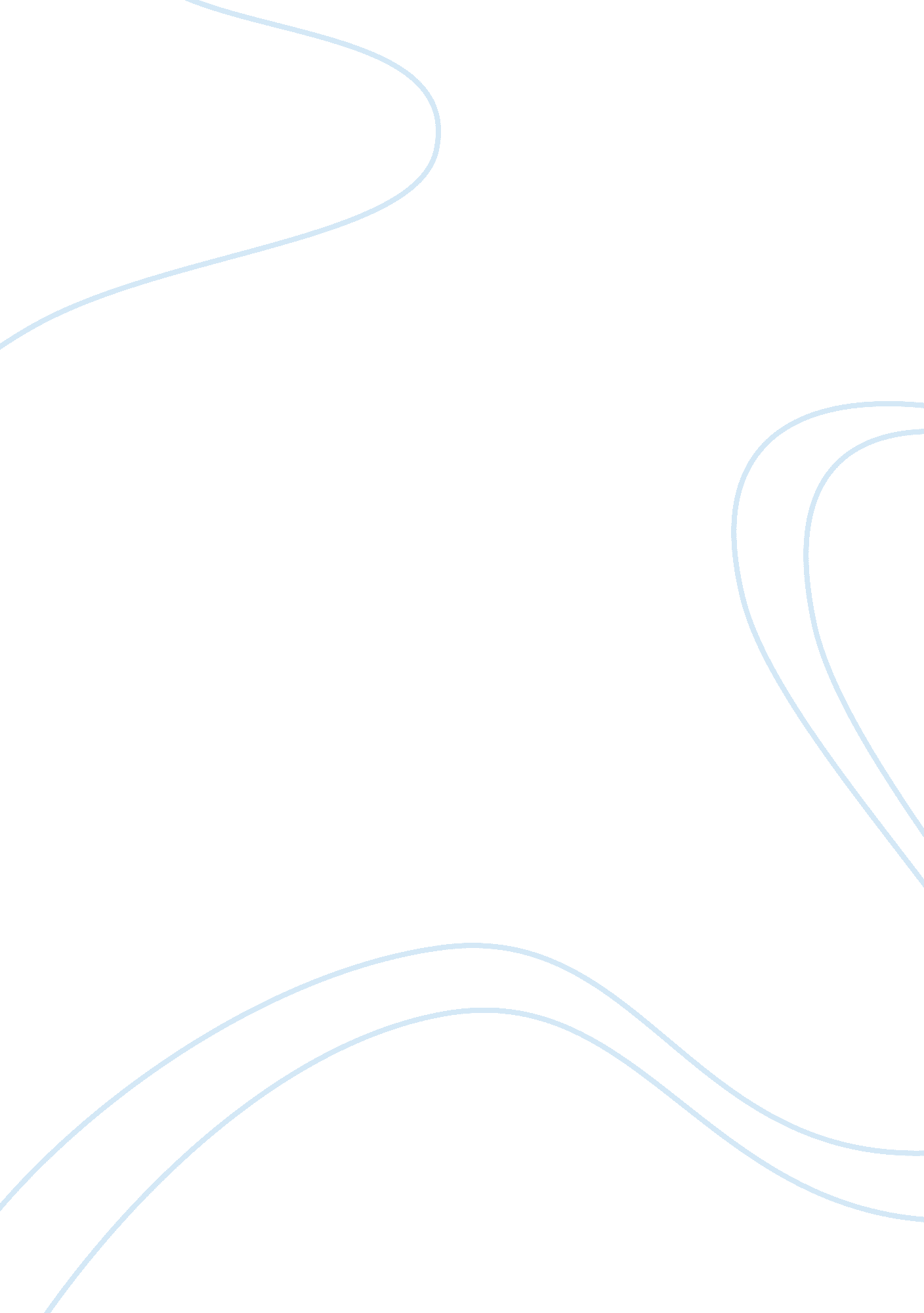 Does the destructors portray a world without hope essay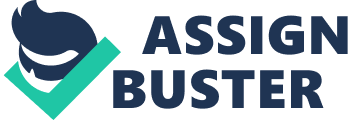 Graham Green’s story is about a group of kids who are part of a gang called Wormsley Common Gang. If you notice, this is not just a name; this name was thought carefully. For instance, Wormsley: they entered Old Misery’s house as if there were worms; common gang: it was not a common gang, it was stranger than others which were actually normal. This story tells the reader about the life of an old man who had the only house in London which was in great conditions despite of all the bombardment (The Blitz, as it is called) during World War II. The Destructors” shows a world without hope due to the fact that all the destruction, all that loneliness, the darkness, the mood, fear, impotence make the setting be hopeless. These were all consequences from the Blitz and apart from all of this, the only thing that could have been hopeful (in fact, it was) was the impeccable house of old Thomas which unfortunately has been destructed by the Wormsley Common gang whose creation and imagination was destruction and it was fun for them, it entertained them. The meaning of the whole story and the message it leaves is that people don’t consider other’s life, leaving the other with nothing while that person stays with at least the feeling of Victory but if you notice, that person is gaining nothing at all, what will he do with debris remaining? The story wants to shot the lack of consciousness from some people since it was normal for them: destruction came part of their daily life. For instance, in the story it is funny for the gang and the driver and this is ironic because it is not funny at all. All that hope, beauty that goes away with innocent people’s life just because a disagree of two persons, it does not make any sense. 